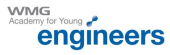 JOB DESCRIPTION POST TITLE: Senior Cover Supervisor (Term Time Only) POST RESPONSIBLE TO: Director of Pastoral and Additional Needs SALARY:Grade 4, SCP 5-11 (£21575 to £24054 per annum, pro rata £18,891 to £21,062) (Term Time Only)START DATE: ASAPJOB PURPOSE To provide cover supervision for whole classes when the teacher is absent at Key Stage 4 and Post 16.  This role will include the supervision of personalised learning sessions at Key Stage 4 and other  supporting learning activities when there is no staff absence, which will include running small group  intervention and mentoring key students. To assist with break, lunchtime and after school break duties, as part of the rota. To offer after school enrichment activities. To assist as part of a team in invigilating examinations. To act as a co-tutor.DUTIES AND RESPONSIBILITIES Support for Learners Establish constructive relationships with learners and interact with them according to their individual needs;Promote the inclusion and acceptance of all learners; encourage them to interact and work cooperatively with others and engage all in activities;Encourage learners to interact with each other and engage in activities set by the teacher; 
Set challenging and demanding expectations and promote self-esteem and independence; 
Discharge a timetabled teaching commitment when not required to act as cover supervisor for  both whole classes and small groups of students; and Act as a mentor to key students to improve with the eventual aim of improving their academic performance. Support for Teachers Providing cover supervision when the teacher responsible is on short term absence which includes: Create and maintain purposeful, orderly and supportive environment, in accordancewith lesson  plans and assist with the display of learners’ work; Use strategies, in liaison with the teacher, to support learners to achieve their learning goals; Monitor learners’ responses to learning activities and accurately record achievement/progress as  directed; Provide detailed and regular feedback to teachers on learners’ achievements/progress orbarriers  to learning; Promote good learner behaviour, dealing promptly with conflict and incidents in line with  established policy and encourage learners to take responsibility for their own behaviour;Establish de-escalation routines in line with the behaviour policy of the academy; Support for the Curriculum Support the use of ICT in learning activities and develop the learners’ competence and independence in its use; Prepare, maintain and use equipment/resources required to meet the lesson plans/relevant  learning activity and assist learners in their use; Liaise with employer partners where necessary, sharing learner data in appropriate manner. 
Support for the Academy To offer enrichment activities, under the direction of the Pastoral Lead responsible for enrichment;To assist, as part of a team, in invigilating examinations (either internal or external);To act as a co-tutor.Be aware of - and support – difference and ensure all learners have equal access to opportunities to  learn and develop;Contribute to the overall ethos/work/aims of the academy, which includes:Appreciating and supporting the role of other professionals;Attending and participating in relevant meetings, as required;Assisting with the supervision of learners out of lesson times;Accompanying teaching staff and learners on visits and out of school activities, as required, and taking responsibility for a group under the supervision of the teacher;Participating in training and other learning activities and performance development, as required;Showing a duty of care, taking appropriate action to comply with Health & Safety requirements,  safeguarding, security, confidentiality and data protection at all times reporting all concerns to an  appropriate person;Demonstrating and promoting a commitment to Equal Opportunities and to the elimination of  behaviour and practices that could be discriminatory;Acting as a role model to learners and providing guidance and personal support when required.The post holder may reasonably be expected to undertake other duties commensurate with the level  of responsibility that may be allocated from time to time.Person Specification for Cover Supervisor The person specification focuses on the knowledge, skills, experience and qualifications required to  undertake the role effectivelyAll offers are subject to clearance of references and enhanced DBS checkREQUIREMENTS The post holder must be able to demonstrate:ESSENTIAL (E) or DESIRABLE (D) REQUIREMENTSQUALIFICATIONSQUALIFICATIONSLevel 3 Qualification EGCSE or equivalent qualification in English and Maths at grade C or above EDegree or equivalent in relevant subject DEXPERIENCEEXPERIENCERelevant worked based professional experience DUnderstanding of behaviour for learning DExperience, understanding and demonstration of barriers to learning and how to  overcome thisDUnderstanding of what outstanding teaching, learning and assessment strategies look likeDKNOWLEDGE AND SKILLSKNOWLEDGE AND SKILLSAbility to create an ethos which enables all learners to achieve their potential ETo be able to work effectively as a team EExcellent interpersonal skills and ability to work in partnership with a diverse range  of stakeholdersEGood literacy, numeracy and ICT skills EAn ability to inspire learners in Y10 to Y13 EAbility to organise, plan and prioritise EExcellent communication skills EKnowledge and understanding of current curriculum developments DAbility to analyse and interpret learner performance data and set targets DKnowledge and understanding of health and safety and safeguarding DPERSONAL ATTRIBUTESPERSONAL ATTRIBUTESA commitment to equal opportunities and a strong belief in inclusive education  practices and that learning for all students is supportedETo work under pressure and meet deadlines ETo be able to be led by teaching staff but prepared to challenge practice in order to  improve learning outcomesEConfidentiality and discretion EA commitment to safeguarding to learners within the academy EEnthusiasm, optimism and energy EAbility to organise, plan and prioritise EFlexibility and adaptability E